Republica   Moldova                                         республика   Молдова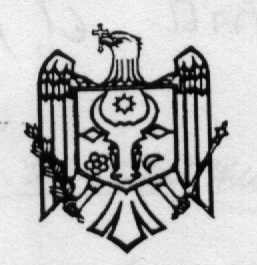 Consiliul  orăşenesc  Cricova              	                  Криковский  городской  Совет            P r i m Ă r i a                                                             п р и м э р и яD E C I Z I E nr.3/5  din    29  mai  2024PROIECT„Cu privire la defrișarea arborilor uscațiși în stare de putrefacție din intravelanul or. Cricova"            Reeșind din necesitatea asigurării deplasării în siguranță a automobilelor cât și cetățenilor din or. Cricova, evitarea căderii peste immobile a vegetației uscate, în temeiul art. 26 al Legii regnului vegetal nr. 239-XVI din 08.11.2007, art.14 al Legii Republicii Moldova nr.436-XVI din 28.12 2006„Privind Administrția Publică Locală”,Consiliul orășănesc Cricova DECIDE:Se permite defrișarea arborilor uscați și în stare de putrefacție conform actului de examinare fitosanitar, eliberat de institutul de Cercetări Și Amenajării SilvicePrimăria orașului Cricova va executa prevederile în vederea coordonării defrișării cu serviciile cointeresateContabilitatea Primăriei orașului Cricova va lua la evidență masa lemnoasă obținută în urma defrișării, cu repartizarea ulterioară către familiile social-vulnerabile.Comisia pentru arhitectură, urbanism, dezvoltare rurală şi amenajare a teritoriului, va asigura controlul îndeplinirii prezentei decizii.Președinte de ședință:                                      Contrasemnat:                                          Secretar interimar al Consiliului                                Natalia Spătaru             